اجتماع الدول الأطرافالاجتماع الثاني والثلاثوننيويورك، 6 أيلول/سبتمبر 2012البند 5 من جدول الأعمال المؤقتانتخاب تسعة أعضاء في اللجنة المعنية بحقوق الإنسان، وفقاً للمواد من 28 إلى 32 من العهد الدولي الخاص بالحقوق المدنية والسياسية، ليحلوا محل الأعضاء الذين تنتهي مدة ولايتهم في 31 كانون الأول/ديسمبر 2012		انتخاب أعضاء اللجنة المعنية بحقوق الإنسان*		مذكرة من الأمين العام		إضافة1-	وفقاً للفقرة 4 من المادة 30، وللمادة 32 من العهد الدولي الخاص بالحقوق المدنية والسياسية، سيدعو الأمين العام الاجتماع الثاني والثلاثين للدول الأطراف في العهد إلى الانعقاد في مقر الأمم المتحدة يوم الخميس 6 أيلول/سبتمبر 2012.2-	وتتضمن الوثيقتان CCPR/SP/81 وCCPR/SP/81/Add.1-2 السير الذاتية الخاصة بأحد عشر مرشحاً الواردة حتى تاريخ 26 حزيران/يونيه 2012 وسيرتين ذاتيتين وردتا بعد 26 حزيران/يونيه 2012 وسيرة ذاتية واحدة وردت في 23 حزيران/يونيه 2012.3-	وترد في مرفق هذه الوثيقة السيرة الذاتية للمرشح الذي اقترحته مالي في 28 آب/أغسطس 2012.المرفق		السيرة الذاتية للمرشح		الدكتور ساليفو فومباتاريخ ومكان الميلاد: 17 حزيران/يونيه 1954 في ديويلالغات العمل: الفرنسية		المنصب/الوظيفة الحالية	أستاذ في القانون الدولي في كلية العلوم القانونية والسياسية بجامعة باماكو منذ عام 1985؛		الأنشطة المهنية الرئيسية2007-2011: 	انتخبته الجمعية العامة للأمم المتحدة في نيويورك في 16 تشرين الثاني/نوفمبر 2006 عضواً في لجنة القانون الدولي التابعة للأمم المتحدة،	شارك مشاركة فعالة وحثيثة بفعالية ونشاط في جميع أعمال لجنة القانون الدولي طوال فترة الخمس سنوات هذه بجنيف.2009:	نائب رئيس لجنة القانون الدولي التابعة للأمم المتحدة خلال دورتها الحادية والستين التي عقدتها في جنيف.2002-2006:	انتخبته الجمعية العامة للأمم المتحدة في نيويورك في 7 تشرين الثاني/نوفمبر 2001 عضواً في لجنة القانون الدولي التابعة للأمم المتحدة؛	شارك مشاركة فعالة وحثيثة في جميع أعمال لجنة القانون الدولي طوال فترة الخمس سنوات هذه بجنيف.1992-1996:	انتخبته الجمعية العامة للأمم المتحدة في نيويورك في 14 تشرين الثاني/نوفمبر 1991 عضواً في لجنة القانون الدولي التابعة للأمم المتحدة،	شارك مشاركة فعالة وحثيثة في جميع أعمال لجنة القانون الدولي طوال فترة الخمس سنوات هذه بجنيف.1994:	عضو ومقرر اللجنة المحايدة لخبراء الأمم المتحدة المعنية برواندا المنشأة عملاً بقرار مجلس الأمن 935(1994)، والمكلفة ببحث المعلومات المتعلقة بالانتهاكات الجسيمة للقانون الإنساني الدولي المرتكبة في رواندا، بما في ذلك أعمال الإبادة الجماعية المحتملة.	عيّنه الأمين العام للأمم المتحدة في 26 تموز/يوليه 1994 على أساس المعايير المحددة في تقرير مجلس الأمن S/1994/879 المؤرخ 26 تموز/ يوليه 1994، أي المؤهلات المهنية لأعضاء لجنة التحقيق في مجالات حقوق الإنسان والقانون الإنساني والقانون الجنائي والجزائي، وكذلك النـزاهة والحياد.	شارك بنشاط لمدة أربعة أشهر (من آب/أغسطس إلى تشرين الثاني/نوفمبر 1994) في أعمال تحليل المعلومات وفي بعثات تقصي الحقائق ميدانياً، ولا سيما في رواندا وبعض البلدان المجاورة لها.	ساهم في تحليل الجوانب القانونية المتصلة بمسألتي المسؤولية الجنائية الفردية والولاية القضائية المناسبة في حالة رواندا.	قدم مساهمة بارزة في وضع التقرير المرحلي والتقرير النهائي للجنة التحقيق في جريمة الإبادة الجماعية في رواندا اللذين قُدمها إلى مجلس الأمن للأمم المتحدة وأُصدرا بوصفهما الوثيقة S/1994/1125 المؤرخة 4 تشرين الأول/أكتوبر 1994 والوثيقة S/1994/1405 المؤرخة 9 كانون الأول/ديسمبر 1994.1997 (أيلول/سبتمبر):	خبير استشاري لدى اللجنة الدولية للصليب الأحمر في مجال القانون الدولي الإنساني.	مشاورة بشأن موضوع "تطبيق القانون الإنساني الدولي في مالي. تقييم للحالة الراهنة".	أُجريت هذه المشاورة استناداً إلى "الاستبيان المتعلق بتنفيذ اتفاقيات جنيف لعام 1949 والبروتوكولين الإضافيين" الذي وضعته الدوائر الاستشارية للجنة الدولية للصليب الأحمر في أبيدجان، في 27 حزيران/يونيه 1996.	وقد شكلت نتائج هذه المشاورة محتوى وثيقة عمل أساسية استفيد منها في الحلقة الدراسية الوطنية بشأن تنفيذ القانون الإنساني الدولي، المعقودة في باماكو عام 1998.1998 (19-20 شباط/فبراير):	محاضر من اللجنة الدولية للصليب الأحمر في الحلقة الدراسية الوطنية بشأن تنفيذ القانون الإنساني الدولي، المعقودة في باماكو يومي 19 و20 شباط/فبراير.	إعداد رسالة بشأن موضوع "تطبيق القانون الإنساني الدولي في مالي: تقييم للحالة الراهنة" (19 شباط/فبراير 1998).	إعداد رسالة بشأن موضوع "تشجيع وتعزيز تنفيذ القانون الإنساني الدولي في مالي" (20شباط/فبراير 1998):عُين مقرراً عاماً للحلقة الدراسية الوطنية (20 شباط/فبراير 1998).1997 (17-21 شباط/فبراير):	محاضر من اللجنة الدولية للصليب الأحمر في دورة تجديد المعلومات عن القانون الإنساني الدولي لفائدة القوات المسلحة، التي نُظمت في باماكو في الفترة من 17 إلى 21 شباط/فبراير 1997.	إعداد رسالة بشأن موضوع "القانون الإنساني الدولي وعمليات حفظ النظام" (18 شباط/فبراير 1997).	إعداد رسالة بشأن موضوع "تطبيق القانون الإنساني الدولي والجزاءات المفروضة في حالة انتهاكه" (19 شباط/فبراير 1997).1999:	المشاركة في يوم المناقشة بشأن تنفيذ القانون الإنساني الدولي، الذي نظمته اللجنة الدولية للصليب الأحمر في باماكو يوم 25 آذار/مارس 1999.2000:	محاضر من اللجنة الدولية للصليب الأحمر خلال اجتماع لجان بلدان غرب أفريقيا والهيئات الوطنية الأخرى المعنية بالقانون الإنساني الدولي، الذي نظم في باماكو يومي 30 و31 آذار/مارس 2000.	إعداد رسالة بشأن موضوع "مساهمة أفريقيا في إنشاء المحكمة الجنائية الدولية: الحصيلة والآفاق" (31 آذار/مارس 2000).1997-2000:	مشاركة فعالة، بالتعاون مع اللجنة الدولية للصليب الأحمر، في بدء تدريس مادة القانون الإنساني الدولي ضمن البرنامج الرسمي للمدرسة الوطنية للإدارة وكلية العلوم القانونية والسياسية بجامعة باماكو.		التعليم1983:	حصل على الدكتوراه في القانون الدولي بدرجة "جيد جداً" من جامعة كُون في فرنسا؛1979:	حصل على دبلوم الدراسات المتعمقة في القانون الدولي من جامعة روان في فرنسا؛1984:	حصل على زمالة أكاديمية القانون الدولي في لاهاي؛ 	حصل على شهادة المواظبة في القانون الدولي العام؛1989:	حصل على زمالة معهد الأمم المتحدة للتدريب والبحث التابع للأمم المتحدة في إطار برنامج تطوير الكفاءات في القانون الدولي في لاهاي وجنيف؛	حصل على شهادة القانون الدولي من لجنة القانون الدولي التابعة للأمم المتحدة؛	حصل على شهادة المواظبة في القانون الدولي العام والخاص من أكاديمية القانون الدولي بلاهاي؛1978:	حصل على الماجستير في القانون العام من المدرسة الوطنية للإدارة في باماكو؛1988-1989:	حصل على منحة من الحكومة الفرنسية للدراسة في معهد إدارة الأعمال في تولوز، فرنسا؛	حصل على شهادة تدريب المستشارين في التنمية المهنية؛1974:	حصل على الباكالوريا، قسم الآداب الكلاسيكية (اللاتينية - اليونانية)، من ثانوية بروسبير كامارا في باماكو؛1970:	حصل على شهادة التعليم الأساسي من مدرسة التعليم الأساسي في ديويلا.الأمم المتحدةCCPR/SP/81/Add.3CCPR/SP/81/Add.3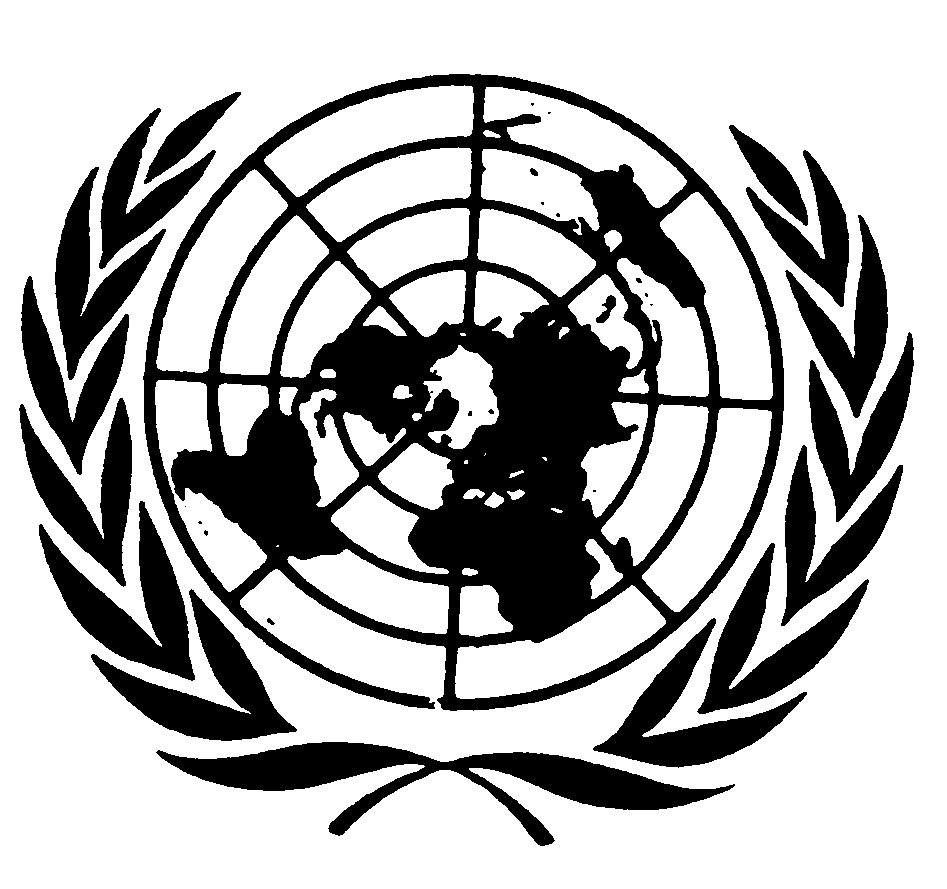 Distr.: General25 September 2012ArabicOriginal: English/French